A madár, a kagyló meg a halászRégen történt: a tengeri kagyló kimászott a partra, hogy a héját kinyitva sütkérezzék a napon.Egy kis idő múltán arra repült egy halászmadár. Lecsapott a kagylóra, hogy belekapjon kocsonyás húsába. Az nyomban összecsukta héját, és jól beszorította a madár csőrét. A halászmadár nem tudta a csőrét kiszabadítani, de a kagyló sem tudott visszamenni a tengerbe.Jó ideig viaskodtak, majd a madár így szólt:- Ha ma nem lesz eső, és holnap sem fog esni, akkor felkészülhetsz a halálra.A kagyló sem maradt adós a válasszal:- Ha én ma nem engedlek el, és ha holnap is fogva tartalak, te is várhatod a halálodat.Egyikük sem volt hajlandó elengedni a másikat. Így aztán az történt, hogy egy arra járó halász könnyűszerrel megfogta mind a kettőt.FELADATOK:1./a Húzd alá a szereplőket!- hal, kagyló, csiga, halászmadár, sirály, vadász, teknősbéka, halász1./b Húzd alá a szövegben mikor történt!2. Jelöld X-szel a mese helyszínét!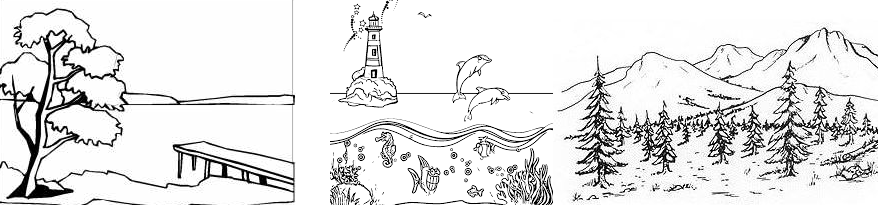 3. Miért mászott ki a kagyló a partra? ……………………………………………    Miért csapott le a halászmadár a kagylóra? ……………………………………4. Egészítsd ki a mondatokat!   A halászmadár nem tudott elrepülni, mert ……………………………………    ………………………………………………………………………………..  A halász könnyen megfogta a madarat és a kagylót, mert …………………….  ………………………………………………………………………………….5. Melyik állat cselekedte? Kösd össze!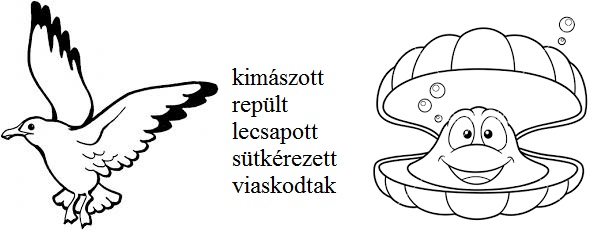 6. Keress a viaskodik szóhoz hasonló jelentésű szavakat! Húzd alá! kesereg,  veszekedik,   sírva fakad,    hangoskodik,     civakodik,    marakodik,   örül,   hajba kap7. Húzd alá a szövegben, mi lett a két állat sorsa!Jó munkát kívánok!